POTENSI PENGEMBANGAN DAN SISTEM PEMASARAN PADI SAWAH DI KECAMATAN AEK NABARA BARUMUN KABUPATEN PADANG LAWAS(Studi kasus di Desa Aek Nabara Tonga dan Desa Tanjung)        SKRIPSIOLEH RIDA AMNAWARI HARAHAPNIM.174114065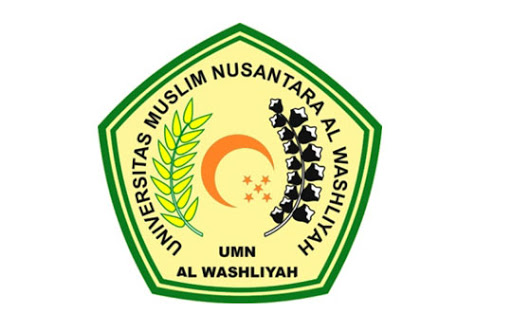 PROGRAM STUDI AGRIBISNISFAKULTAS PERTANIANUNIVERSITAS MUSLIM NUSANTARA AL WASHLIYAH MEDAN2021